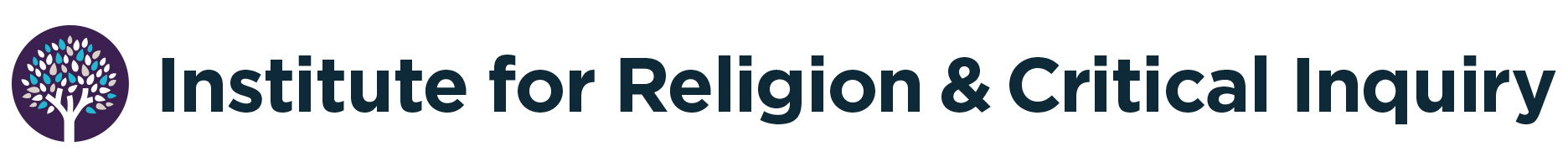 Australian Catholic UniversityCentre for Biblical and Early Christian StudiesResearch Seminar SeriesAugust to December 2016Wednesday, 3 August – Dr. Wesley Hill (Trinity School for Ministry) “Two Rival Models of Pauline ‘Trinitarianism’: Philippians 2:5-11 and the Question of Divine Suffering” N.B. – This is a Wednesday rather than our usual Thursday meeting time.Thursday, 18 August – Prof. John Barclay (Durham University)“Benefiting others and Benefit to oneself: Seneca and Paul on ‘altruism’”Thursday, 25 August – Mr. Matthew Knotts (PhD student, KU Leuven)“A Sapiential-Hermeneutical Theology: Reading the Universe with Augustine and Gadamer”Thursday, 1 September – Dr. Sean F. Winter (Pilgrim Theological College)“Paul in loco dei: Divine Jealousy, Marriage Imagery, and Apostolic Authority in 2 Cor. 11:1–6”Thursday, 8 September – Prof. Peter Arzt-Grabner (Universität Salzburg)“Papyrus Letters and Paul of Tarsus as Authentic Letter Writer”Thursday, 15 September – Dr. Adam G. Cooper (John Paul II Institute, Melbourne)“Maximus the Confessor’s Disputatio cum Pyrrho: Triumph or Tragedy?”Thursday, 29 September – Dr. Robyn Whitaker (Trinity College Theological School)“Making Statues out of Words: Ekphrasis in the Apocalypse”Thursday, 13 October – Assoc. Prof. Chris de Wet (UNISA, Pretoria, South Africa) “Saviour or Slave? Philippians 2:6-11 and the Problem of Slavery in Origen's Christology”Presentation will take place in Brisbane and will be broadcast to MelbourneVideoconferencing booked for Brisbane: TC 19; Booking Ref: BKED3B20Thursday, 27 October – Dr. Matthew R. Crawford (ACU)“The Eusebian Canon Tables as a Corpus-Organizing Paratext for the Multiple-Text Manuscript of the Fourfold Gospel”Thursday, 8 December – Prof. Lewis Ayres (Durham University/ACU)“What was the Rule of Faith and What was it for?”All seminars will be held at 11:00-12:30 (AEST), in Room 4.28, 250 Victoria Parade, Melbourne. (Please note that Australian Daylight Savings Time commences on 2 October, so meetings thereafter will be at 10:00-11:30 AEST for Brisbane, but will remain 11:00-12:30 ADST for other campuses.) If faculty or students would like to join from other ACU campuses, please let us know ASAP and we will try to make arrangements. For all videoconferences, we will be using the following number: 6133285. Please send questions or comments to matthew.crawford@acu.edu.au. 